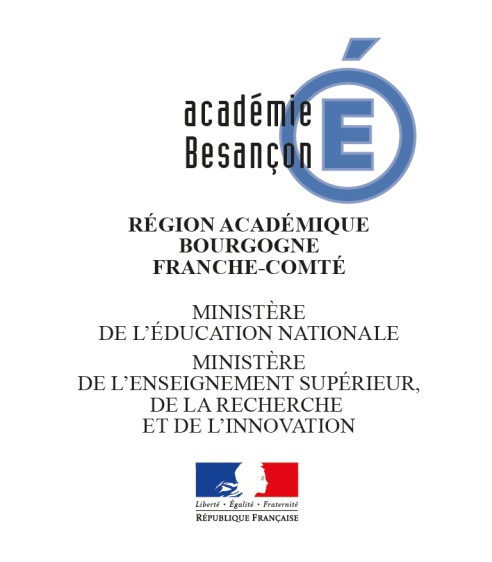 CAP  ACCOMPAGNANT EDUCATIF PETITE ENFANCEEpreuve EP1 – ACCOMPAGNER LE DEVELOPPEMENT DU JEUNE ENFANTSituation d’évaluation n° 2 en PFMPGuide d’aide à l’évaluationT2. Adopter une posture professionnelle adaptéeT2. Adopter une posture professionnelle adaptéeT2. Adopter une posture professionnelle adaptéeT2. Adopter une posture professionnelle adaptéeT2. Adopter une posture professionnelle adaptéeT2. Adopter une posture professionnelle adaptéeT2. Adopter une posture professionnelle adaptéePrendre en compte les dimensions éthiques et déontologiques de son interventionPrendre en compte les dimensions éthiques et déontologiques de son interventionPrendre en compte les dimensions éthiques et déontologiques de son interventionPrendre en compte les dimensions éthiques et déontologiques de son interventionPrendre en compte les dimensions éthiques et déontologiques de son interventionPrendre en compte les dimensions éthiques et déontologiques de son interventionPrendre en compte les dimensions éthiques et déontologiques de son interventionPerformances attenduesCritères d’évaluationNe réalise pas les performances attenduesNe réalise pas les performances attenduesRéalise une partie des performances attendues Réalise l’ensemble des performances attenduesSavoirs mobilisés dans la situation: indicateurs d’évaluationPerformances attenduesCritères d’évaluationN’énonce pas ou peusavoirEnonce des savoirs sans les mobiliser dans une situation donnéeRéalise une partie des performances attendues Réalise l’ensemble des performances attenduesSavoirs mobilisés dans la situation: indicateurs d’évaluationPerformances attenduesCritères d’évaluationSavoirs mobilisés dans la situation: indicateurs d’évaluationRespecter l’altérité de l’enfant et de sa familleRespecter les règles professionnelles applicables au contexte Absence de jugementRespect de la discrétion, de la réserve et du secret professionnelsSavoirs mobilisés dans la situation: indicateurs d’évaluationRespecter l’altérité de l’enfant et de sa familleRespecter les règles professionnelles applicables au contexte Absence de jugementRespect de la discrétion, de la réserve et du secret professionnelsPrésenter les principes relatifs aux droits de l’enfantDans une situation donnée, repérer comment ses propres références influençant la mise en œuvre de l’accueil des enfants appliquer les règles déontologiques notamment la confidentialité et le secret professionnel partagé appliquer les obligations liées à sa fonction :en relation avec les parents : respect des valeurs, des croyances et des références culturelles, notamment dans le cadre du projet éducatif,  respect de la vie privée, en relation avec la structure d’accueil : respect du projet éducatif et du règlement intérieur (projet d’accueil)Prendre en compte la dimension santé et sécurité au travailPrendre en compte la dimension santé et sécurité au travailPrendre en compte la dimension santé et sécurité au travailPrendre en compte la dimension santé et sécurité au travailPrendre en compte la dimension santé et sécurité au travailPrendre en compte la dimension santé et sécurité au travailPrendre en compte la dimension santé et sécurité au travailMettre en place des moyens de prévention d'incidents, d'accidents pour l’enfantIdentifier les risques pour l’enfant appliquer les normes de sécuritéMettre en place une démarche de prévention des risques liés à l’activité physique : identifier les risques professionnels et particulièrement ceux liés à l’activité physiqueobserver et analyser la situation de travail afin d’identifier les différentes atteintes à la santé susceptibles d’être encouruesparticiper à la maîtrise du risque en mettant en œuvre des mesures de prévention collectives et individuellesRepérage des dangers, identification des risques pour l’enfant et pour le professionnel Pertinence des moyens de prévention et de protections  Respect des normes de sécurité Proposition d’améliorations susceptibles d’éviter ou réduire les risquesCiter les risques principaux pour l’enfant et les risques du métierEnoncer les critères de rangement en fonction des produits Enoncer les règles de sécurité et d’hygiène pour le rangementIndiquer des exemples de micro-organismes responsables de maladies et/ou bénéfiques à l’homme justifier les mesures de prévention des biocontaminationsjustifier les étapes des protocoles mis en place adapter la tenue professionnelle et le lavage des mains et en justifier les choix indiquer les enjeux  de santé publique et les intérêts de la vaccination des enfants et des professionnelsdécrire les principes de la vaccination : mécanisme physiologique et règlementation relative à la vaccination mettre en œuvre des démarches qui font participer l’enfant à sa propre sécuritéMettre en place des moyens de prévention d'incidents, d'accidents pour l’enfantIdentifier les risques pour l’enfant appliquer les normes de sécuritéMettre en place une démarche de prévention des risques liés à l’activité physique : identifier les risques professionnels et particulièrement ceux liés à l’activité physiqueobserver et analyser la situation de travail afin d’identifier les différentes atteintes à la santé susceptibles d’être encouruesparticiper à la maîtrise du risque en mettant en œuvre des mesures de prévention collectives et individuellesRepérage des dangers, identification des risques pour l’enfant et pour le professionnel Pertinence des moyens de prévention et de protections  Respect des normes de sécurité Proposition d’améliorations susceptibles d’éviter ou réduire les risquesCiter les risques principaux pour l’enfant et les risques du métierEnoncer les critères de rangement en fonction des produits Enoncer les règles de sécurité et d’hygiène pour le rangementIndiquer des exemples de micro-organismes responsables de maladies et/ou bénéfiques à l’homme justifier les mesures de prévention des biocontaminationsjustifier les étapes des protocoles mis en place adapter la tenue professionnelle et le lavage des mains et en justifier les choix indiquer les enjeux  de santé publique et les intérêts de la vaccination des enfants et des professionnelsdécrire les principes de la vaccination : mécanisme physiologique et règlementation relative à la vaccination mettre en œuvre des démarches qui font participer l’enfant à sa propre sécuritéAdopter un regard critique sur sa pratique professionnelleAdopter un regard critique sur sa pratique professionnelleAdopter un regard critique sur sa pratique professionnelleAdopter un regard critique sur sa pratique professionnelleAdopter un regard critique sur sa pratique professionnelleAdopter un regard critique sur sa pratique professionnelleAdopter un regard critique sur sa pratique professionnelleEvaluer le déroulement et les résultats de ses activités Expliciter son intervention en présentant les choix effectués  Proposer et mettre en œuvre des solutions de remédiationRepérage d’éléments d’observation objectifsJustification de son intervention en lien avec le contexte, l’enfantPrise de recul sur ses comportements et ses attitudes  Réalisme des solutions proposées ou mises en œuvre dans la limite de ses compétencesanalyser sa pratique professionnelle (auto-évaluation)analyser sa pratique avec d’autres professionnels afin de prendre une distance critique par rapport aux situations rencontrées et à ses représentationsEvaluer le déroulement et les résultats de ses activités Expliciter son intervention en présentant les choix effectués  Proposer et mettre en œuvre des solutions de remédiationRepérage d’éléments d’observation objectifsJustification de son intervention en lien avec le contexte, l’enfantPrise de recul sur ses comportements et ses attitudes  Réalisme des solutions proposées ou mises en œuvre dans la limite de ses compétencesanalyser sa pratique professionnelle (auto-évaluation)analyser sa pratique avec d’autres professionnels afin de prendre une distance critique par rapport aux situations rencontrées et à ses représentationsRC3. Réaliser des soins du quotidien et accompagner l’enfant dans ses apprentissages RC3. Réaliser des soins du quotidien et accompagner l’enfant dans ses apprentissages RC3. Réaliser des soins du quotidien et accompagner l’enfant dans ses apprentissages RC3. Réaliser des soins du quotidien et accompagner l’enfant dans ses apprentissages RC3. Réaliser des soins du quotidien et accompagner l’enfant dans ses apprentissages RC3. Réaliser des soins du quotidien et accompagner l’enfant dans ses apprentissages RC3. Réaliser des soins du quotidien et accompagner l’enfant dans ses apprentissages Dispenser des soins liés à l’hygiène corporelle et au confort de l’enfantDispenser des soins liés à l’alimentationDispenser des soins liés à l’éliminationDispenser des soins liés au sommeilDispenser des soins liés à l’hygiène corporelle et au confort de l’enfantDispenser des soins liés à l’alimentationDispenser des soins liés à l’éliminationDispenser des soins liés au sommeilDispenser des soins liés à l’hygiène corporelle et au confort de l’enfantDispenser des soins liés à l’alimentationDispenser des soins liés à l’éliminationDispenser des soins liés au sommeilDispenser des soins liés à l’hygiène corporelle et au confort de l’enfantDispenser des soins liés à l’alimentationDispenser des soins liés à l’éliminationDispenser des soins liés au sommeilDispenser des soins liés à l’hygiène corporelle et au confort de l’enfantDispenser des soins liés à l’alimentationDispenser des soins liés à l’éliminationDispenser des soins liés au sommeilDispenser des soins liés à l’hygiène corporelle et au confort de l’enfantDispenser des soins liés à l’alimentationDispenser des soins liés à l’éliminationDispenser des soins liés au sommeilDispenser des soins liés à l’hygiène corporelle et au confort de l’enfantDispenser des soins liés à l’alimentationDispenser des soins liés à l’éliminationDispenser des soins liés au sommeilRepérer les premiers signes d’inconfort relatifs aux besoins physiologiques et réagir de manière adaptée Aménager  et sécuriser l’espace pour la réalisation du soinInstaller et mobiliser l’enfant en respectant les principes d’ergonomie et de manutention Réaliser le soin dans le respect des règles d’hygiène Entretenir et remettre en état l’espace après un soinAccompagner et encourager dans l’apprentissage de la toilette et de l’habillage, du repas partagé, de la propretéRespect du rythme, du développement physiologique et psycho-affectif de l’enfantRelation privilégiée et sécurisante avec l’enfantPrise en compte du bien-être de l’enfantRelation favorisant le développement de l’autonomie de l’enfantRespect des règles d’hygiène et de sécuritéRespect des normes en vigueurRespect des habitudes et des attentes  familialesRespect des protocoles, des fiches techniquesRespect de la pudeur de l’enfantAdaptation des gestes aux capacités et aux besoins de l’enfant Attitude favorisant la découverte progressive des  alimentsRespect des rituels d’endormissement de l’enfantidentifier  le rôle « moteur » de toute situation éducative lors des soins du quotidien justifier les étapes des protocoles mis en place Justifier les comportements et les techniques à mettre en œuvre maitriser la technique et justifier son  choix justifier l’accompagnement et les encouragements en lien avec les apprentissages de l’enfant identifier les conditions qui favorisent l’éducation à la santé et l’hygiène de l’enfantindiquer les facteurs de risque et les moyens de prévention de la mort inattendue du nourrissonRepérer les premiers signes d’inconfort relatifs aux besoins physiologiques et réagir de manière adaptée Aménager  et sécuriser l’espace pour la réalisation du soinInstaller et mobiliser l’enfant en respectant les principes d’ergonomie et de manutention Réaliser le soin dans le respect des règles d’hygiène Entretenir et remettre en état l’espace après un soinAccompagner et encourager dans l’apprentissage de la toilette et de l’habillage, du repas partagé, de la propretéRespect du rythme, du développement physiologique et psycho-affectif de l’enfantRelation privilégiée et sécurisante avec l’enfantPrise en compte du bien-être de l’enfantRelation favorisant le développement de l’autonomie de l’enfantRespect des règles d’hygiène et de sécuritéRespect des normes en vigueurRespect des habitudes et des attentes  familialesRespect des protocoles, des fiches techniquesRespect de la pudeur de l’enfantAdaptation des gestes aux capacités et aux besoins de l’enfant Attitude favorisant la découverte progressive des  alimentsRespect des rituels d’endormissement de l’enfantidentifier  le rôle « moteur » de toute situation éducative lors des soins du quotidien justifier les étapes des protocoles mis en place Justifier les comportements et les techniques à mettre en œuvre maitriser la technique et justifier son  choix justifier l’accompagnement et les encouragements en lien avec les apprentissages de l’enfant identifier les conditions qui favorisent l’éducation à la santé et l’hygiène de l’enfantindiquer les facteurs de risque et les moyens de prévention de la mort inattendue du nourrissonRC4. Appliquer les protocoles liés à la santé de l’enfantRC4. Appliquer les protocoles liés à la santé de l’enfantRC4. Appliquer les protocoles liés à la santé de l’enfantRC4. Appliquer les protocoles liés à la santé de l’enfantRC4. Appliquer les protocoles liés à la santé de l’enfantRC4. Appliquer les protocoles liés à la santé de l’enfantRC4. Appliquer les protocoles liés à la santé de l’enfantRepérer des signes d’altération de la santé et du comportement : maladie, malaise, maltraitance Repérer des signes d’altération de la santé et du comportement : maladie, malaise, maltraitance Repérer des signes d’altération de la santé et du comportement : maladie, malaise, maltraitance Repérer des signes d’altération de la santé et du comportement : maladie, malaise, maltraitance Repérer des signes d’altération de la santé et du comportement : maladie, malaise, maltraitance Repérer des signes d’altération de la santé et du comportement : maladie, malaise, maltraitance Repérer des signes d’altération de la santé et du comportement : maladie, malaise, maltraitance Identifier les signes d’urgence, des signes d’alerteRepérer les signes physiques ou psychosomatiques, les changements de comportement susceptibles d’évoquer un mal-être, une maltraitanceTransmettre les éléments observésPartage des observations avec l’équipe ou le service concernéFidélité de la transmission des éléments observésRespect des règles éthiques et du protocole mis en place par la structure d’accueil, par la collectivité territoriale (s’il existe)Transmission des informations préoccupantes aux personnes compétentesIdentifier les signes d’urgence, des signes d’alerteRepérer les signes physiques ou psychosomatiques, les changements de comportement susceptibles d’évoquer un mal-être, une maltraitanceTransmettre les éléments observésPartage des observations avec l’équipe ou le service concernéFidélité de la transmission des éléments observésRespect des règles éthiques et du protocole mis en place par la structure d’accueil, par la collectivité territoriale (s’il existe)Transmission des informations préoccupantes aux personnes compétentesDéfinir les notions de bientraitance et de maltraitance, repérer les facteurs pouvant être à l’origine de maltraitance identifier les signes et comportements qui pourraient être révélateurs d’un trouble dans le développement de l’enfantidentifier d’éventuels signes de maltraitance en concertation avec le, les responsables(s) du milieu d’accueilprésenter les principales maladies contagieuses et parasitaires de l’enfant, les signes cliniques, l’agent responsable et les mesures de protectionagir dans la limite de ses compétences alerter, transmettre les informations aux parents ou aux autorités compétentesParticiper à l’application des protocoles d’urgence Participer à l’application des protocoles d’urgence Participer à l’application des protocoles d’urgence Participer à l’application des protocoles d’urgence Participer à l’application des protocoles d’urgence Participer à l’application des protocoles d’urgence Participer à l’application des protocoles d’urgence Réaliser  les gestes de premiers secours : PSC1 ou SSTTransmettre les informations aux parents et personnes habilitéesRéaction adaptée à la situation en tenant compte du degré d’urgence et des limites de compétencesRéaliser  les gestes de premiers secours : PSC1 ou SSTTransmettre les informations aux parents et personnes habilitéesRéaction adaptée à la situation en tenant compte du degré d’urgence et des limites de compétencesAppliquer les procédures et les gestes adéquats face aux situations de malaise ou d’urgence dans la limite de ses compétencesParticiper à l’application du protocole d’accueil individualisé(PAI)Participer à l’application du protocole d’accueil individualisé(PAI)Participer à l’application du protocole d’accueil individualisé(PAI)Participer à l’application du protocole d’accueil individualisé(PAI)Participer à l’application du protocole d’accueil individualisé(PAI)Participer à l’application du protocole d’accueil individualisé(PAI)Participer à l’application du protocole d’accueil individualisé(PAI)Prendre connaissance des adaptations à apporter dans la prise en charge de l’enfant notamment l’enfant en situation de handicapVérifier dans le cadre de son intervention l’adéquation des conditions d’accueil et des mesures mentionnées dans le PAIRespect du PAITransmission aux personnes habilitées du non-respect du PAIIndiquer l’objectif du PAI, la procédure de mise en placeRepérer les composantes du PAI Enoncer les facteurs de risque de non-respect du PAI dans une situation donnée